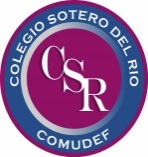  Sotero del Río                              PRUEBA DE CIENCIAS NATURALES UNIDAD 2     Nombre: ___________________________________________Fecha: _______________  I.- Marca con una cruz la alternativa correcta.   Observa las siguientes imágenes y luego responde las preguntas: 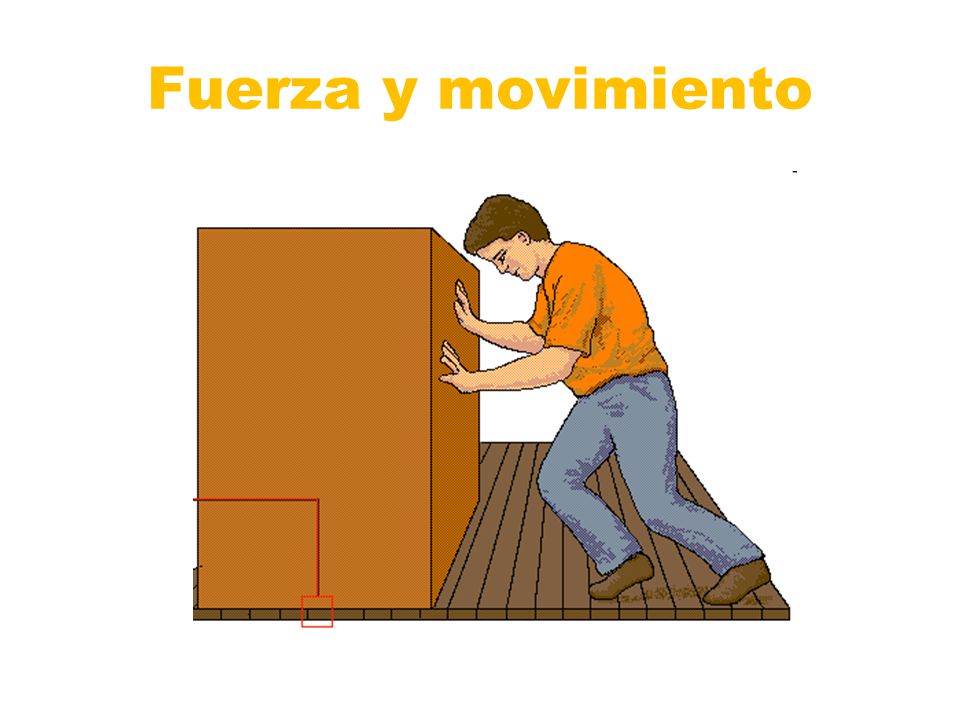 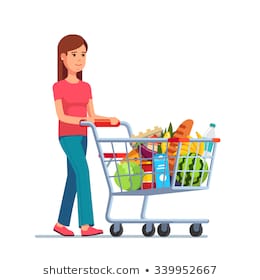 1.- El hombre de la caja está ejerciendo: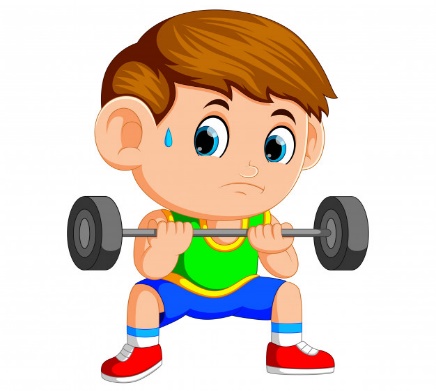 a) Fuerza de gravedadb) fuerza magnéticac) fuerza de roce2.- La niña del carro está:a) apoyandob) empujandoc) jalando3.- ¿Si se cae una fruta del carro al suelo, entonces se debe, a qué fuerza?a) Fuerza magnéticab) fuerza de gravedadc) fuerza de roce4.- ¿Si el hombre levanta la pesa, qué parte del cuerpo ejerce la fuerza?a) Las rodillasb) la espalda c) los brazos5.- Observa la imagen y señala qué tipo de fuerza se representa.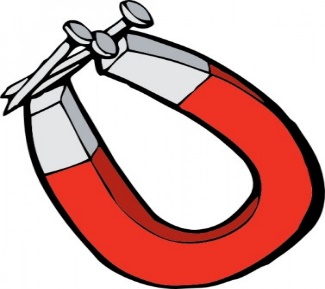                                                           a) Fuerza magnética                                               b) fuerza de gravedad                                               c) fuerza de roce6.- ¿Qué tipo de fuerza se representa?                                                                                    a) Fuerza de gravedad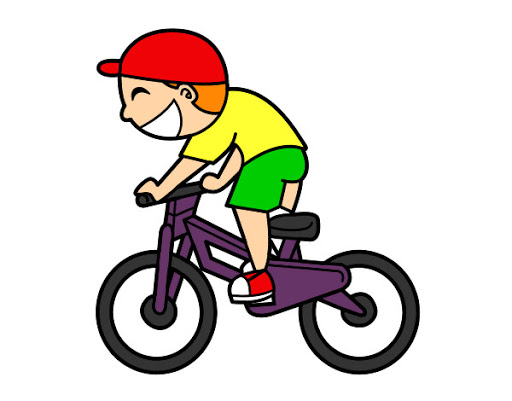                                                                     b) fuerza de roce                                                                   c) fuerza magnética   7.- ¿En qué figuras se representa la Fuerza de Gravedad?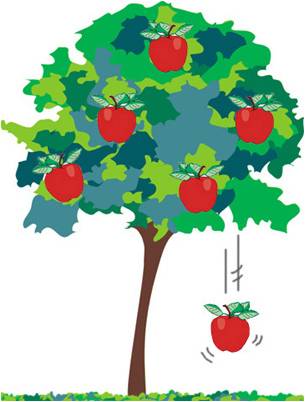 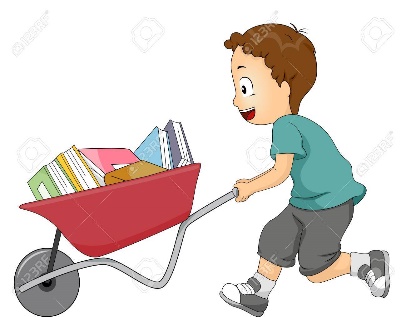 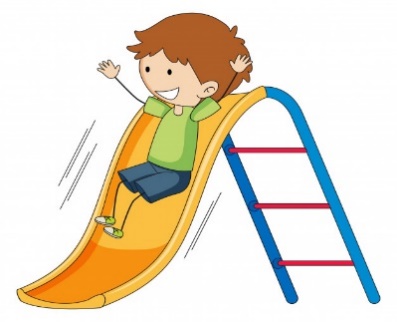     a)  En el balancín y la carretilla.    b)  en el árbol y la carretilla    c)  en el balancín y el árbolObserva las imágenes y luego responde las preguntas: 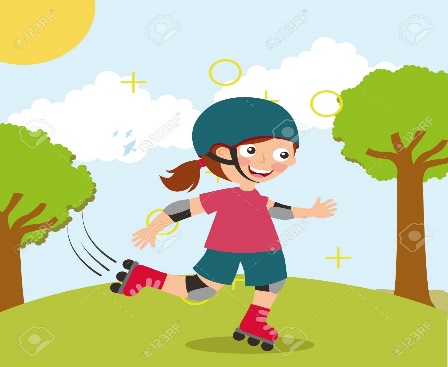 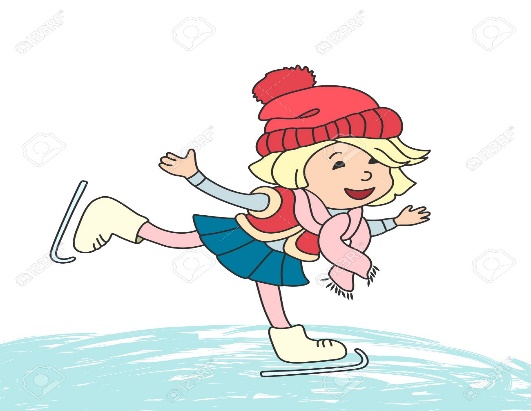 8.- ¿Qué fuerza ejerce la niña del hielo y del pasto? a) Fuerza magnética b) fuerza de gravedad c) fuerza de roce9.- ¿Qué grupo de objetos son atraídos por la fuerza magnética?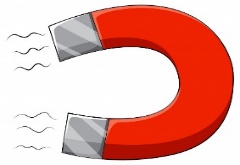 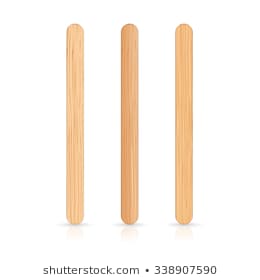 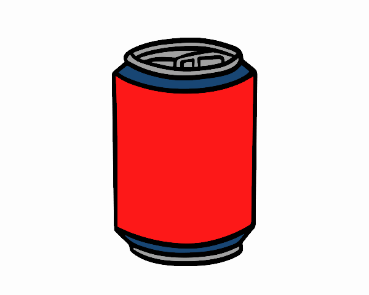 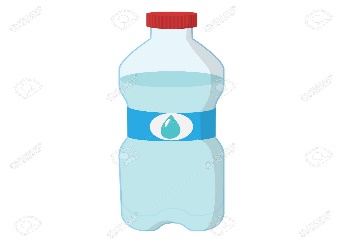 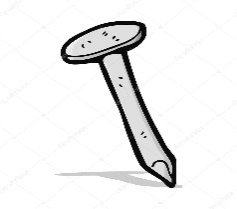 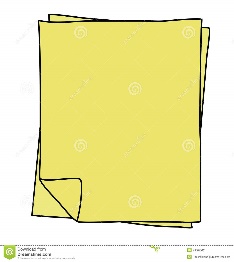 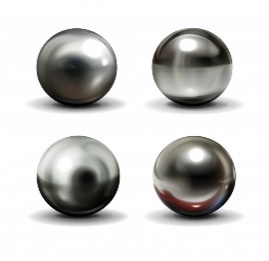 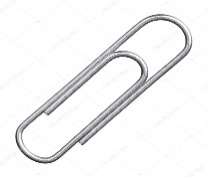 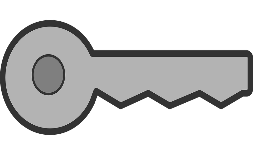 a)  botella – palos - clipb)  hoja- llave - latac)  bolones- imán- clavo10.- ¿En qué figura se representa jalar?  Marca con una cruz, la letra correspondiente.                    A                                                            B                                                 C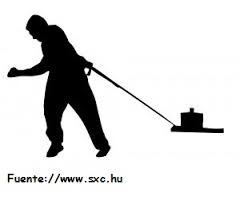 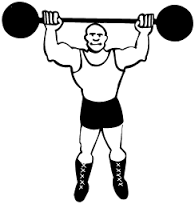 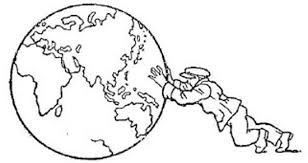 11.- ¿En qué figura se representa la Fuerza de Roce?                            A                                               B                                           C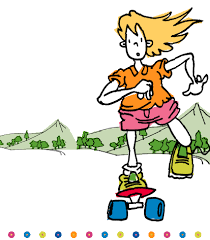 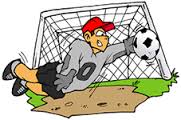 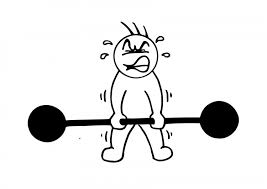 12.- ¿En qué capa de la tierra vive el hombre y otros seres vivos?       a) En el manto       b)  en la corteza       c) en  el núcleo13.- ¿De qué color es el manto?    a)  color café    b)  color naranjo    c)  color amarillo14.- ¿En qué capa se encuentra el magma?  a)  En la corteza  b)  en el núcleo  c)  en el mantoObserva la imagen de un volcán, y responde las preguntas.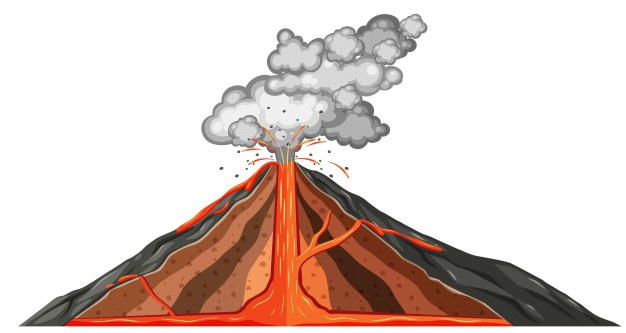 15.- ¿Cómo se llama la parte gris del volcán?a) Lavab) magmac) ceniza16.- ¿Por dónde sube el magma?a) Por el cráterb) por la chimeneac) por el cono17.- ¿Qué significa erupción de un volcán?a) Que el material del volcán se enfríab) que el material se vuelve cenizac) que el volcán desprende lava hirviendo18.- ¿Por qué se producen los volcanes?a) Por la fuerza de gravedad de la tierrab) porque el sol calienta la tierrac) por el movimiento de las placas de la tierra.